JASMINEJASMINE.363204@2freemail.com                                                                                                                 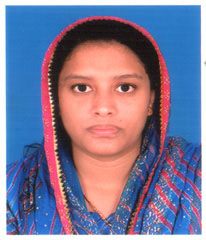 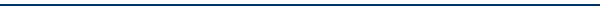 Career ObjectiveSeeking a position to utilize my skills and abilities in the Information Technology industry that offers professional growth while being resourceful and flexible. Technical skillsPROFESSIONAL EXPERIENCETirurangadi Higher Secondary School		6 month Exp in Teaching FIELD (+2 LEVELS -state board).Puthupparamba Higher secondary School 		1 yr Exp in Teaching FIELD (+2 LEVELS- state board.MES Central School Tanur (CBSE)		               6 yr Exp in Teaching fIELD(+2&High school-	 cbse doing)			    	   	             EDUCATIONAL CREDENTIALSHobbies and InterestTraveling Listening MusicCookingDrivingLanguages Known: English, Malayalam, HindiCCA CO-ORDINATORHouse in ChargeIT ClubArts and Sports ActivityPersonal Skills.Will power,hardworking,sincere&helpful.Comfortable with fast-paced development cycle.Ability to work under time pressure,strong thought process,logical thinking,self learner,good development skills.Excellent work ethics ,interpersonal skills that help communicating with fellow team members.DeclarationI solemnly declare that the above particulars are true and correct to the best of my knowledge and belief.Operating SystemsWindows XP, Win 7, Windows Vista, Linux, Windows 8Language VB,C,C++, Java, C#.NetOthers ASP .Net, HTML RDBMSMS Access, SQL ServerNoCourseYear of       % ScoredpassingInstitution/University1MSC Computer science2008          68%Calicut University2BSC Computer science2005          65%Calicut University3Plus Two 2001              70%Kerala Board4SSLC1999              74%Kerala Board